                                                                              ΠΡΟΓΡΑΜΜΑ  ΕΞΕΤΑΣΕΩΝ  ΙΑΝΟΥΑΡΙΟΥ 2022 (ΑΚ.  ΕΤΟΥΣ  20-21)Έναρξη εξετάσεων Δευτέρα 24 Ιανουαρίου 2022Λήξη εξετάσεων  Παρασκευή 18 Φεβρουαρίου 2022ΝΑ ΕΝΗΜΕΡΩΝΕΣΤΕ ΑΠΟ ΤΗΝ ΙΣΤΟΣΕΛΙΔΑ ΤΟΥ ΤΜΗΜΑΤΟΣ ΓΙΑ ΤΥΧΟΝ ΑΛΛΑΓΕΣ                   Ιπποκράτους 7: 1ος όροφος, Μικρή Αίθουσα Α, Μεγάλη Αίθουσα Β                   Αίθουσα Αγγελοπούλου:   Γρυπάρειο Μέγαρο, Αριστείδου 11 (είσοδος Αριστείδου)                   Αίθουσα 102, 111, 202, 302, 304, 307:  Γρυπάρειο Μέγαρο, Σοφοκλέους 1 και Αριστείδου 11Α΄   ΕΞΑΜΗΝΟΓ’   ΕΞΑΜΗΝΟΕ΄  ΕΞΑΜΗΝΟ - ΥΠΟΧΡΕΩΤΙΚΑ  ΜΑΘΗΜΑΤΑΖ΄   ΕΞΑΜΗΝΟ - ΥΠΟΧΡΕΩΤΙΚΑ ΜΑΘΗΜΑΤΑΕ΄& Ζ΄   ΕΞΑΜΗΝΟ – ΣΕΜΙΝΑΡΙΑ (ΚΑΙ ΓΙΑ ΟΛΟΚΛΗΡΩΜΕΝΑ ΕΞΑΜΗΝΑ ΝΕΟΥ ΠΡΟΓΡΑΜΜΑΤΟΣ)                    Ε΄ & Ζ΄  ΕΞΑΜΗΝΑ - ΜΑΘΗΜΑΤΑ  ΕΠΙΛΟΓΗΣ (ΚΑΙ ΓΙΑ ΟΛΟΚΛΗΡΩΜΕΝΑ ΕΞΑΜΗΝΑ ΝΕΟΥ ΠΡΟΓΡΑΜΜΑΤΟΣ)                                                         ΓΙΑ ΦΟΙΤΗΤΕΣ ΟΛΟΚΛΗΡΩΜΕΝΩΝ ΕΞΑΜΗΝΩΝ (ΠΑΛΑΙΟΥ ΚΑΙ ΝΕΟΥ ΠΡΟΓΡΑΜΜΑΤΟΣ)Β΄   ΕΞΑΜΗΝΟΔ΄   ΕΞΑΜΗΝΟΣΤ΄   ΕΞΑΜΗΝΟΗ΄   ΕΞΑΜΗΝΟΣημείωση:Για τα Σεμινάρια Η’ εξαμήνου και τα μαθήματα Επιλογής ΣΤ-Η εξαμήνου, θα εκδοθούν ξεχωριστές ανακοινώσεις από τις/τους διδάσκουσες/οντες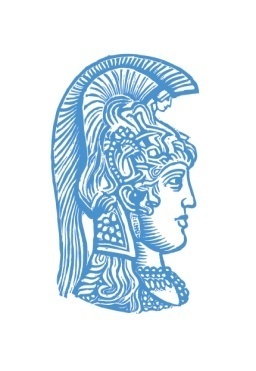 ΕΛΛΗΝΙΚΗ ΔΗΜΟΚΡΑΤΙΑΕθνικόν και Καποδιστριακόν Πανεπιστήμιον ΑθηνώνΤΜΗΜΑ ΕΠΙΚΟΙΝΩΝΙΑΣ & ΜΕΣΩΝ ΜΑΖΙΚΗΣ ΕΝΗΜΕΡΩΣΗΣΩΡΑΜΑΘΗΜΑΗΜΕΡΑΑΙΘΟΥΣΑ13.00-15.00Ιστορία της ΤέχνηςΔευτέρα 7/2 Ιπποκράτους Α’10.00-18.00Πρακτικές Εφαρμογές των ΤΠΕ στην επικοινωνία και τα  ΜΜΕ(νέο) και Εισαγωγή στις Ν.Τ. και εργαστηριακές εφαρμογές, εξέταση εργαστηρίου (παλαιό)ΤΜΗΜΑ 1 10.00-14.00ΤΜΗΜΑ 2 15.00-18.00Τετάρτη 16/2 Αίθουσα 2029.00-11.00Εισαγωγή στην Κοινωνιολογία των ΜΜΕΠέμπτη 10/2Αγγελοπούλου15.00-17.00Τεχνολογία της Πληροφορίας στην Επικοινωνία και τα ΜΜΕ (νέο) και Εισαγωγή στις Ν.Τ. και εργαστηριακές εφαρμογές (παλαιό)Πέμπτη 3/2Αγγελοπούλου και αίθουσες 302 και 11113.00-15.00Βασικές Έννοιες στη Θεωρία της Επικοινωνίας (νέο και παλαιό μαζί)Παρασκευή 11/2 Ιπποκράτους Α’13.00-15.0011-1Εισαγωγή στην Ψυχολογία της Επικοινωνίας (νέο και παλαιό μαζί)Τρίτη 1/2Ιπποκράτους Β΄Κοινωνική Θεωρία Ι  Απαλλακτικές εργασίες-Δείτε ανακοινώσεις διδάσκουσας9.00-11.00Κοινωνική Θεωρία (κατ’επιλογή υποχρεωτικό) (κ. Πλειός)Τετάρτη 26/1Ιπποκράτους Α’ και απαλλακτικές εργασίες για την κ. Τσαλίκη11.00-13.00Πολιτική Οικονομία των ΜΜΕ (κατ’επιλογή υποχρεωτικό)Τρίτη 15/2 Ιπποκράτους Α’13.00 -15.00Ιστορία των ΜΜΕΔευτέρα 24/1 Ιπποκράτους Β΄ΩΡΑΜΑΘΗΜΑΗΜΕΡΑΑΙΘΟΥΣΑ15.00-17.00Ευρωπαϊκή ενοποίηση και κρίσηTετάρτη 2/2Αίθουσα 30213.00-14.00Οργάνωση και Πολιτική των ΜΜΕ (νέο)& Θεωρία   και                              Πρακτική της Ηλεκτρονικής Επικοινωνίας (παλαιό)Τετάρτη 9/2Ιπποκράτους Β΄9.00-11.00Εισαγωγή στην Κοινωνική Ψυχολογία                                                        και Κοινωνική Ψυχολογία (παλαιό)                       Τετάρτη 16/2Ιπποκράτους Α’9.30-10.30 και 11.00-12.00Εισαγωγή στην Παραγωγή Κινηματογράφου και Τηλεόρασης και Τηλεοπτική και ραδιοφωνική παραγωγή(παλαιό)Τρίτη 25/1Ιπποκράτους Β’Δύο γκρούπ-Θα ακολουθήσει ανακοίνωση από τη διδάσκουσα στο e-class 13.00-15.00Πολιτική Επικοινωνία (νέο και παλαιό)Τρίτη 8/2   Ιπποκράτους Α’17.00-19.00Εισαγωγή στο ΝτοκιμαντέρΠέμπτη 3/2 Αγγελοπούλου13.00-15.00Εισαγωγή στη Διαφημιστική Επικοινωνία Παρασκευή 28/1  Ιπποκράτους A’+ Β΄13.00-15.00Φιλοσοφία της Επικοινωνίας και Πολιτισμός(νέο και παλαιό)Πέμπτη 27/1 Αίθουσα 302ΩΡΑΜΑΘΗΜΑΗΜΕΡΑΑΙΘΟΥΣΑ13.00-15.00Γνωστικοί και Συναισθηματικοί Παράγοντες στην Επικοινωνία (νέο και παλαιό) Πέμπτη  10/2Ιπποκράτους Α’13.00-15.00Ελληνικό Πολιτικό Σύστημα: Συγκριτική Διάσταση                                      (Νέο πρόγραμμα σπουδών)Δευτέρα 7/2Ιπποκράτους Β΄15.00-17.00Εισαγωγή στη σκηνοθεσία του  κινηματογράφου Παρασκευή 28/1ΑγγελοπούλουΩΡΑΜΑΘΗΜΑΗΜΕΡΑΑΙΘΟΥΣΑ13.00-15.00Κοινωνικοί Θεσμοί και Κοινωνικές Μεταβολές στην Ελλάδα                        (Παλαιό και Νέο πρόγραμμα σπουδών)                 Τρίτη 25/1Ιπποκράτους ΒΩΡΑΜΑΘΗΜΑΗΜΕΡΑΑΙΘΟΥΣΑ17.00-19.00Ηθική, επικοινωνία, βιοηθική               Πέμπτη 27/1  Αίθουσα 10217.00-19.00Καταγραφή και πρόβλεψη της συμπεριφοράς του χρήστη στο νέο επικοινωνιακό περιβάλλον                 Τρίτη 1/2Αίθουσα 30215.00-17.00Διαδικτυακή δημοσιογραφία                     Τρίτη 8/2Αίθουσα 20213.00-15.00Λειτουργία και Εφαρμογές της Πολιτιστικής ΔιαχείρισηςΔευτέρα 14/2 Αίθουσα 30211.00-13.00Ψυχοκοινωνιολογία της ταυτότηταςΔευτέρα 31/1Αίθουσα 102Παιγνιοποιημένες Επικοινωνιακές Διαδικασίες                Δευτέρα 24/1 Προθεσμία κατάθεσης απαλλακτικών εργασιών15.00-17.00Σεμινάριο Ραδιοφώνου-Ραδιοφωνική δημοσιογραφίαΔευτέρα 7/2 Αίθουσα 307Σχεδιασμός και Ανάπτυξη συνεργατικού Περιεχομένου στο Διαδίκτυο               Παρασκευή 4/2Προθεσμία κατάθεσης απαλλακτικών εργασιώνΕισαγωγή στη Θεατρική Γραφή και Κριτική Απαλλακτικές εργασίες- Θα ακολουθήσει ανακοίνωση από την διδάσκουσαΕρμηνεία λογοτεχνικών κειμένων Θα ακολουθήσει ανακοίνωση από την διδάσκουσα  Απαλλακτικές    εργασίεςΔιαλεκτική της εικόναςΑπαλλακτικές εργασίες- Θα ακολουθήσει ανακοίνωση από την διδάσκουσα19.00-21.00Κρίση της Ελληνικής κοινωνίας            Τετάρτη 9/2 Αίθουσα 102Ανάλυση δημοσιογραφικού λόγου      Θα ακολουθήσει ανακοίνωση από τον διδάσκονταΕιδικά ρεπορτάζΘα ακολουθήσει ανακοίνωση από τον διδάσκονταMonitoring στα ΜΜΕΘα ακολουθήσει ανακοίνωση από τον διδάσκονταTαυτότητα και Διαπροσωπικές σχέσεις στην Ψηφιακή εποχήΘα ακολουθήσει ανακοίνωση από τον διδάσκονταΘέματα ψυχολογικής ανάπτυξης στον κυβερνοχώρο (πρώην Παιδί και ΜΜΕ)Θα ακολουθήσει ανακοίνωση από τον διδάσκονταΟπτικός σχεδιασμός εντύπουΘα ακολουθήσει ανακοίνωση από τον διδάσκοντα15.00-17.00Συναισθήματα , κίνητρα και πολιτική συμπεριφορά-Emotion, Motivation and Political Behaviour                Τρίτη 25/1  Αίθουσα 307Τα διαρθρωτικά ταμεία και το κοινωνικό κράτος στην ΕΕΘα ακολουθήσει ανακοίνωση από τον διδάσκονταΑνάλυση δεδομένων στη ΔημοσιογραφίαΘα ακολουθήσει ανακοίνωση από τον διδάσκονταΠολιτισμικές διαστάσεις στα ΜΜΕΘα ακολουθήσει ανακοίνωση από τον διδάσκονταΩΡΑΜΑΘΗΜΑΗΜΕΡΑΑΙΘΟΥΣΑ19.00-21.00Δημόσιες Σχέσεις             Παρασκευή 28/1Αγγελοπούλου19.00-21.00Οργάνωση και ροή προγράμματος στην τηλεόραση και στο ραδιόφωνοΔευτέρα 31/1Αίθουσα 30715.00-17.00Ψυχοκοινωνιολογία των ΜΜΕ                Παρασκευή 4/2Αίθουσα 10211.00-13.00Ποσοτικές Μέθοδοι Ι  και Ποσοτικές μέθοδοι έρευνας             Παρασκευή 18/2Αίθουσα 30213.00-15.00Ιδεολογία και ΜΜΕΠαρασκευή 11/2Αίθουσα 30213.00-15.00Κοινωνική Οικονομία και ΜΜΕΤρίτη 15/2Αίθουσα 102Ευρωπαϊκή ένωση, θεσμικά όργανα και πολιτικέςΑπαλλακτικές εργασίες-Θα ακολουθήσει ανακοίνωση από την διδάσκουσα13.00-15.00Οργανωσιακή ΕπικοινωνίαΠέμπτη  3/2Ιπποκράτους Β17.00-19.00Δίκαιο της Πληροφορίας- Ειδικά ΠεδίαΠαρασκευή 4/2  Αίθουσα 102Προπαγάνδα και ΜΜΕ Απαλλακτικές εργασίες-θα ακολουθήσει ανακοίνωση από διδάσκοντα13.00-15.00Διοίκηση και Μάρκετινγκ των ΜΜΕ                      Τρίτη 1/2 Ιπποκράτους Α΄13.00-15.00Πολιτικό και Διπλωματικό ΡεπορτάζΔευτέρα 24/1 Αίθουσα 30711.00-13.00Ποίηση και Επικοινωνία ( και Νεοελληνική Λογοτεχνία Β΄ολοκληρωμένα)Τετάρτη 26/1 Αίθουσα 302 Ζητήματα επιτέλεσης και Ψηφιακά μέσα –Issues in Performance and Digital Media  Απαλλακτικές εργασίες-Θα ακολουθήσει ανακοίνωση από την διδάσκουσα 15.00-17.00Εθνικισμός και ΜΜΕΤετάρτη 16/2Αίθουσα 30215.00-16.00Ειδησεογραφία και ρεπορτάζ (νέο) και Λειτουργία και Πρακτικές Δημοσιογραφίας (παλαιό)                  Δευτέρα 7/2Αίθουσα 30215.00-17.00Εισαγωγή στις συγκρούσεις και διαχείριση συγκρούσεων                Πέμπτη 10/2Αίθουσα 307Διεθνείς Κρίσεις και ΜΜΕΑπαλλακτικές εργασίες-θα ακολουθήσει ανακοίνωση από διδάσκοντα15.00-17.00Δημοκρατία, Εθνικισμός, Παγκοσμιοποίηση και Δημόσια σφαίραΤετάρτη 2/2 Αίθουσα 1029.00-11.00Φεμινιστικές προσεγγίσεις στην κινηματογραφική αφήγησηΠέμπτη 10/2 Αίθουσα 30217.00-19.00Κοινωνιολογία της πολιτιστικής επικοινωνίαςΠέμπτη 10/2 Αίθουσα 111  13.00-15.00Κοινωνιολογία των ειδήσεωνΤετάρτη 2/2 Αίθουσα 10211.00-13.00Πολιτιστική χορηγίαΤετάρτη 9/2Αίθουσα 10211.00-13.00Συγκριτική ανάλυση επικοινωνιακών συστημάτωνΔευτέρα 31/1 Αίθουσα 111Πόλεμος και ΜΜΕΘα ακολουθήσει ανακοίνωση από τον διδάσκονταΣύγχρονη κουλτούρα και ΜΜΕΘα ακολουθήσει ανακοίνωση από τον διδάσκονταΚοινωνιογλωσσολογία των μέσωνΘα ακολουθήσει ανακοίνωση από τον διδάσκονταΤα συναισθήματα στις διαπροσωπικές σχέσειςΘα ακολουθήσει ανακοίνωση από τον διδάσκοντα13.00-15.00Προπαγάνδα και ΜΜΕΠέμπτη 27/1  Αίθουσα 1119.00-11.00Τηλεοπτικά είδη και αισθητική-Tv gernes and aesthetics-ERASMUSΠαρασκευή 28/1 Αίθουσα 302- Θα ακολουθήσει ανακοίνωση από την διδάσκουσα                                      Αισθητική και επικοινωνίαΘα ακολουθήσει ανακοίνωση από τον διδάσκονταΟλοκληρωμένη επικοινωνία και ψηφιακό μάρκετινγκΘα ακολουθήσει ανακοίνωση από τον διδάσκονταΖητήματα Δικαίου Πνευματικής Ιδιοκτησίας στο πεδίο της ΕπικοινωνίαςΘα ακολουθήσει ανακοίνωση από τον διδάσκοντα15.00-17.00Γαλλική Γλώσσα και Πολιτισμός Ι και Γαλλική Γλώσσα και Πολιτισμός ΙΙΠέμπτη 3/2 Αίθουσα 30717.00-19.00Γαλλική Γλώσσα και Γραφή στα ΜΜΕ Ι και Γαλλική Γλώσσα και Γραφή στα ΜΜΕ ΙΙΠέμπτη 3/2  Αίθουσα 307ΩΡΑΜΑΘΗΜΑΗΜΕΡΑΑΙΘΟΥΣΑ11.00-13.00Θεωρία και πρακτική έντυπης επικοινωνίαςΔευτέρα 24/1 Αίθουσα 10217.00-19.00Γλώσσα και ΕπικοινωνίαΔευτέρα 31/1 Αίθουσα 3079.00-11.00Ζητήματα ετερότητας στον κινηματογράφοΤετάρτη 9/2Αίθουσα 111Κοινωνική Θεωρία ΙΙ Απαλλακτικές εργασίες-Δείτε ανακοινώσεις της διδάσκουσας13.00-15.00Τέχνη και ΜΜΕ Πέμπτη 10/2Αίθουσα 111 15.00-17.00Ψηφιακά μέσα στην επικοινωνία και τον Πολιτισμό (πρώην Σύγχρονη Τεχνολογία και ΜΜΕ)Δευτέρα 7/2 Αίθουσα 20213.00-15.00Ιστορία της ΤέχνηςΔευτέρα 7/2Ιπποκράτους Α΄Σύγχρονη Ελληνική Ιστορία Προφορική εξέταση(ανακοίνωση από τον διδάσκοντα)Σύγχρονη Ευρωπαϊκή  ΙστορίαΠροφορική εξέταση(ανακοίνωση από τον διδάσκοντα)14.00-17.00Εισαγωγή στην Πολιτική ΟικονομίαΠέμπτη  17/2 Η  εξέταση θα διεξαχθεί στο γραφείο του κ. Κουντούρη στον 4ο όροφο (Σοφοκλέους 1)Σύγχρονη  ΙστορίαΠροφορική εξέταση-Θα ακολουθήσει ανακοίνωση από τον διδάσκονταΕισαγωγή στον Πολιτισμό και τις Πολιτισμικές ΣπουδέςΣύμφωνα με την υπόδειξη του διδάσκονταΑπαλλακτικές εργασίες13.00-15.00Εισαγωγή στη δημοσιογραφίαΔευτέρα 31/1 Αίθουσα 102 9.00-11.00Νεοελληνική λογοτεχνία και κοινωνία Δευτέρα  7/2Αίθουσα 30711.00-13.00Νεοελληνική Λογοτεχνία (και Ποίηση και Επικοινωνία επιλογής)Τετάρτη 26/1Αίθουσα 30211.00-13.00Νεότερη τέχνη και επικοινωνίαΤρίτη 8/2Αίθουσα 111ΩΡΑΜΑΘΗΜΑΗΜΕΡΑΑΙΘΟΥΣΑ11.00-13.00Ποσοτικές μέθοδοι έρευνας και  Ποσοτικές Μέθοδοι ΙΠαρασκευή 18/2Αίθουσα 30217.00-19.00Δίκαιο των ΜΜΕΠέμπτη 10/2 Αγγελοπούλου13.00-15.00Ανάλυση  λόγου και εικόναςΤετάρτη 9/2 Αίθουσα 10211.00-13.00Κοινωνική Ψυχολογία και Επικοινωνία στις ΟμάδεςΤετάρτη 16/2Αίθουσα 302Κοινωνία της ΠληροφορίαςΑπαλλακτικές εργασίες-Δείτε ανακοινώσεις της διδάσκουσας15.00-17.00Επικοινωνία Ανθρώπου ΜηχανήςΠαρασκευή 11/2Αγγελοπούλου13.00-15.00Ιστορία του κινηματογράφου Β-θεωρία και πράξη(Προσοχή! Ίδια μέρα με την Ανάλυση λόγου και εικόνας)Τετάρτη  9/2Αίθουσα 102Οικονομική Γεωγραφία και Γεωπολιτική της Ευρύτερης Μέσης Ανατολής και της Τουρκίας ΙΔείτε ανακοινώσεις του διδάσκονταΑπαλλακτικές εργασίες-Καταληκτική ημερομηνία  18/209.00-11.00Το Πολιτικό Σύστημα της Ευρωπαϊκής ΈνωσηςΤρίτη 25/1Αίθουσα 1619.00-21.00Πολιτιστική Διαχείριση και Πολιτιστική ΚληρονομιάΠαρασκευή 4/2Αίθουσα 302ΩΡΑΜΑΘΗΜΑΗΜΕΡΑΑΙΘΟΥΣΑ15.00-17.00Θεωρίες  της δημοκρατίας Τετάρτη 2/2Αίθουσα 102Σύγχρονη  κοινωνία και ΜΜΕ Απαλλακτικές εργασίες-Δείτε ανακοινώσεις της διδάσκουσας19.00-21.00Πολιτιστική κληρονομιάΠαρασκευή 4/2Αίθουσα 30211.00-13.00Μεθοδολογία έρευναςΤετάρτη 2/2Αίθουσα 302Σχεδιασμός και ανάπτυξη υπηρεσιών ψηφιακής επικοινωνίας              Παρασκευή 4/2Προθεσμία κατάθεσης απαλλακτικών εργασιών17.00-19.00Πολιτική και ΠολιτισμόςΤρίτη 15/2Αίθουσα 111ΩΡΑΜΑΘΗΜΑΗΜΕΡΑΑΙΘΟΥΣΑ11.00-13.00Πολιτική και πολιτισμός: Στο πεδίο ΜΜΕ και στον κινηματογράφοΠέμπτη 17/2Αίθουσα 307Κοινωνία της πληροφορίας Απαλλακτικές εργασίες-Δείτε ανακοινώσεις της διδάσκουσας